Jennifer James This graph was used to represent the percentage increase in organ donor’s donations who died due to drug overdose. http://abcnews.go.com/US/drug-overdose-deaths-drive-increase-number-organ-donations/story?id=42401899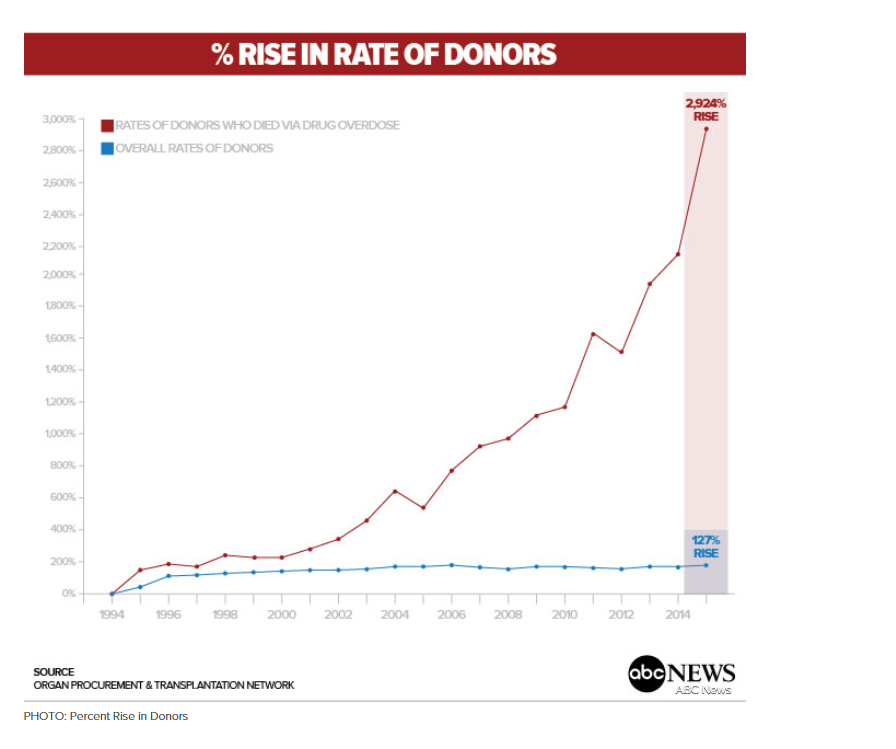 